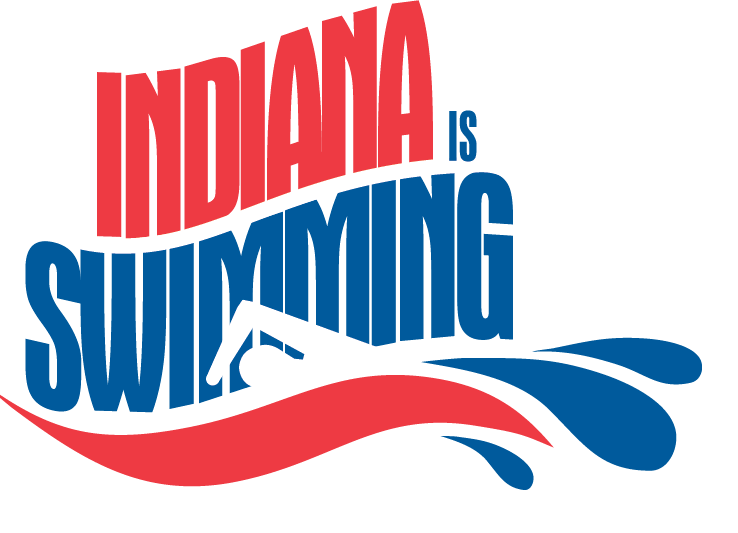 Spring Divisional Championship AssignmentUpdated 7/7/2021NW		NE		CW		CE		CM		SW		SE	CPSC	CON		ACST	CARD	CSC		AGON	ASCDUNE	ELK		BA		CCS		HCA		BOON	CASTHHSC	FORT	BBSC	FAST		JAGS	CA		CGAC	HOT		GSI		CCHA	JAY		LIFE		GEVV	COSTHSC		MAC		DTAC	NOB		LST		ISC		DCSIA		NASA	FISH		OAK		PA		JAWS	DONLCB		PAC		GA		PSC		RIV		LCA		ECSTLDSC	RR		HEAT	SSC		SIA		MTV		FAMCPS	SCA		LEB		TAC		WA		NSC		FRSTMSC		STRS	MAST	YSC		WAC		PACE	GCAT	PPSC	TVAC	PCA				WTSC	RAC		GRESBSC	WAR		PCST					TCC		H2OSCBD	WAVE	PIKE						TCSC	ICACSTAR	WCO		SCSC					THT		JCSC	TWSC	WS		TRIW					VST		MAUTSC	WWST	ZSC								MVPVSC												NPAC													SCAC														SDS													SEY													SIYS													TST													WWSC